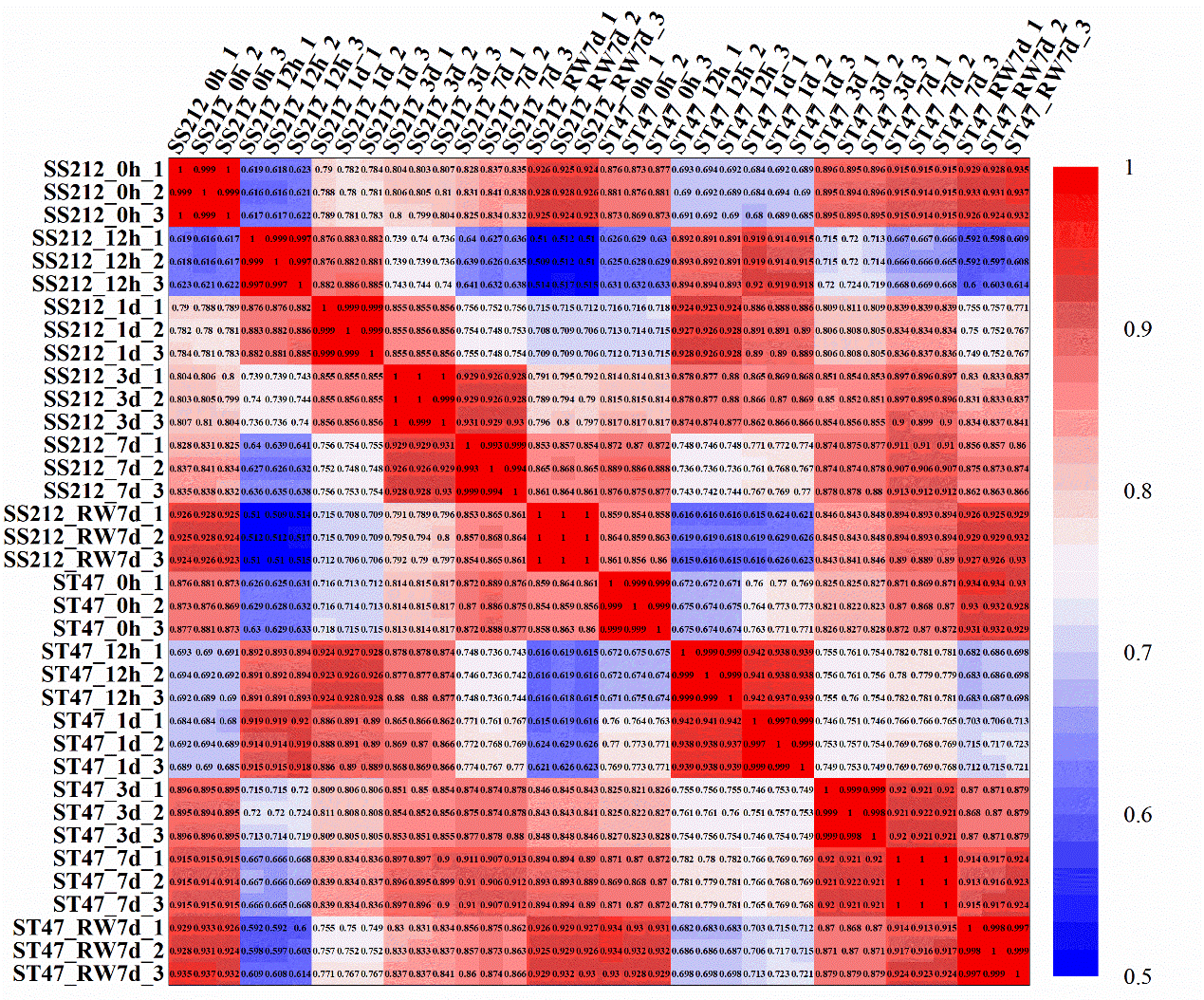 Fig. S1 Analysis of correlation between the transcriptome among three biological replicates of both proso millet cultivars using the Pearson’s correlation coefficient.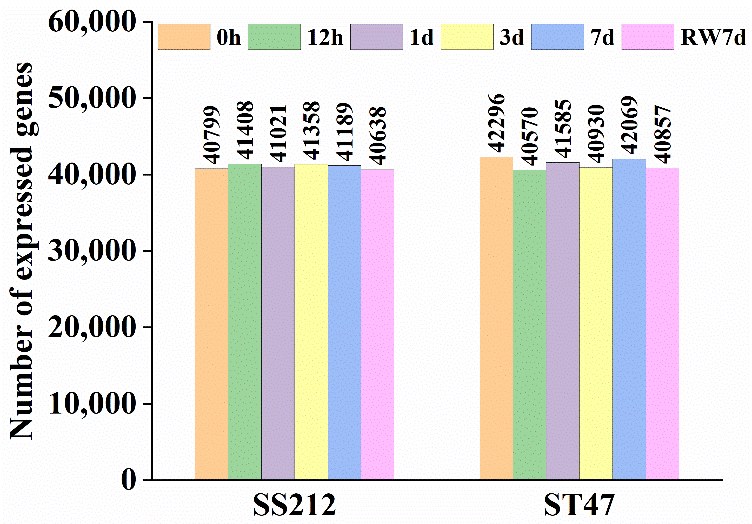 Fig. S2 Number of transposable elements expressed in SS 212 and ST 47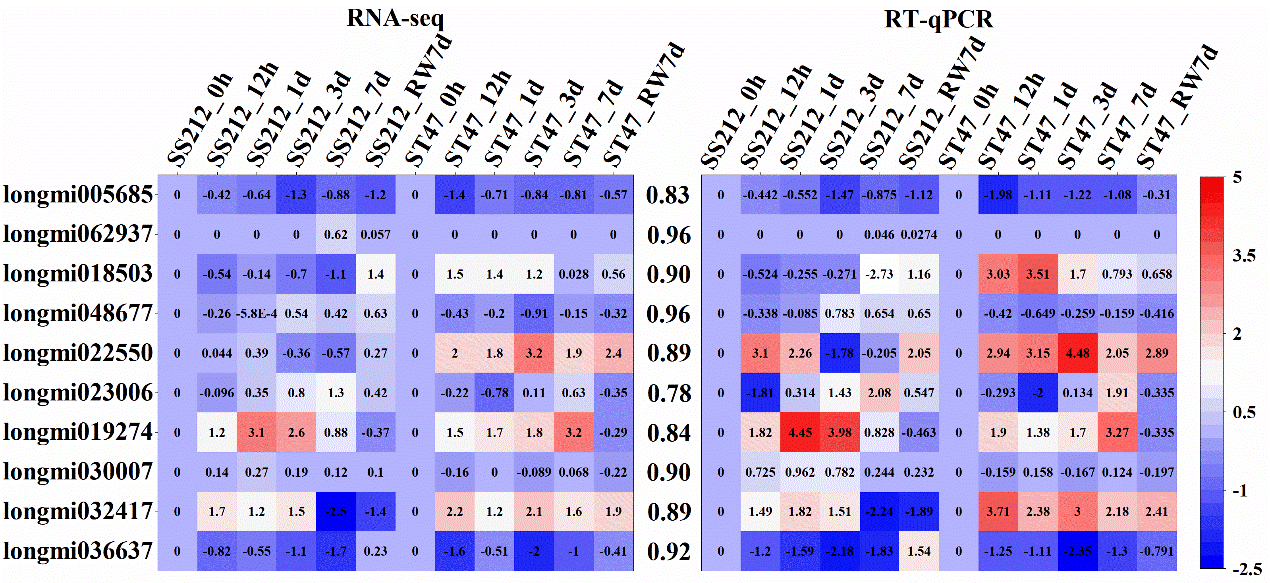 Fig. S3 Correlation between RNA sequencing and reverse transcription-quantitative polymerase chain reaction (RT-qPCR) for the ten selected genes. Each point represents a value of fold change of expression level at each time point comparing with that at 0 h.  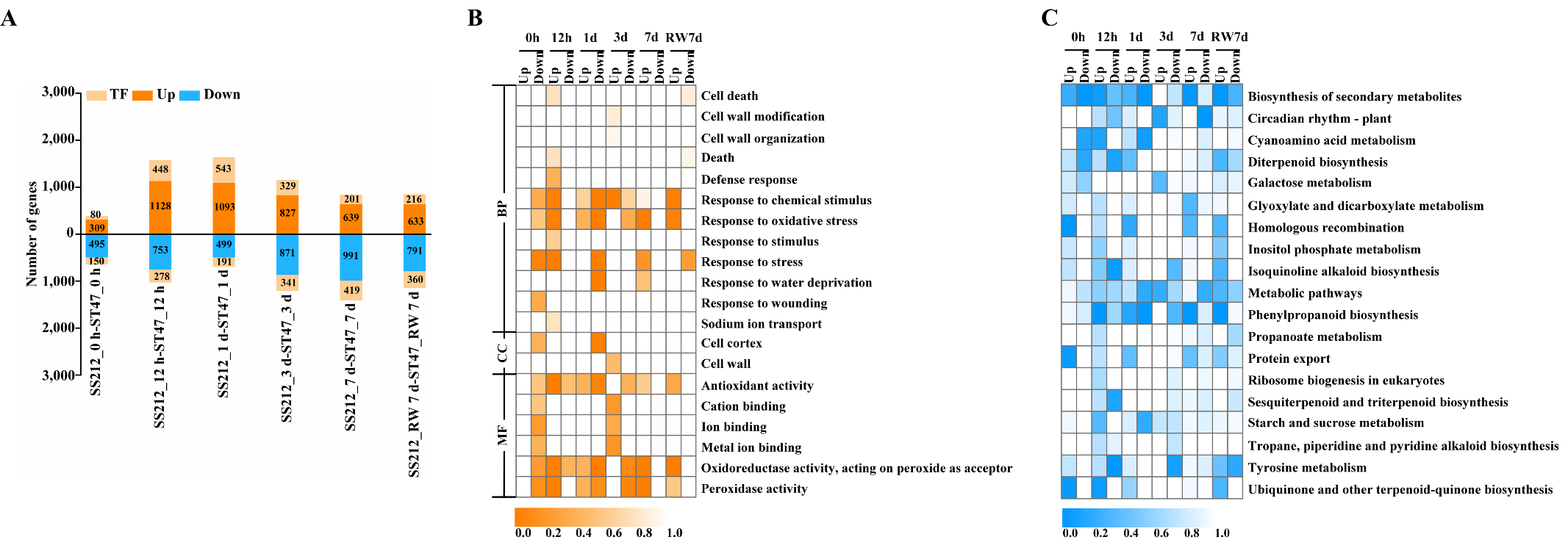 Fig. S4 Differential gene expression in ST 47 as compared with SS 212 at each treatment time point. (A) The number of up-regulated (upper bars) and down-regulated (lower bars) genes at each treatment time point in ST 47 as compared with SS 212 is given. The number of transcription factors (TFs) up- or down-regulated at each treatment time point in ST 47 is also given; (B) Enriched gene ontology (GO) terms (process [BP], molecular function [MF], and cellular component [CC]) at each treatment time point in down- and up-regulated genes in ST 47 (up- and down regulated genes in SS 212). The color scale at the bottom represents significance (corrected P-value); (C) KEGG pathway at each treatment time point in down- and up-regulated genes in ST 47 (up- and down regulated genes in SS 212). The color scale at the bottom represents significance (corrected P-value).